Further Information - Always Look to Improve Their Own or the Teams Service Areas of Discussion Articles and materials of interestTuckman's Team Development Model - Stages of Team Development 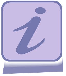  http://www.e3smallschools.org/download/TuckmansTeamDevelopmentModel.pdfLink to short article offering diagnostic questions for each element of SMART goaling  http://www.thepracticeofleadership.net/setting-smart-objectives